Beschriften Sie die Bilder .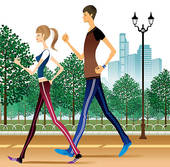 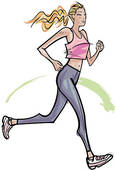 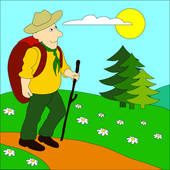 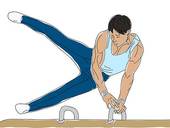 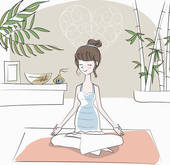 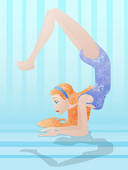 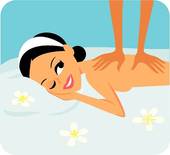 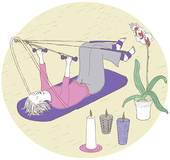 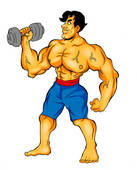 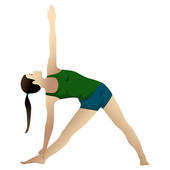 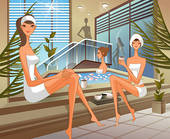 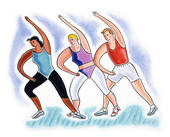 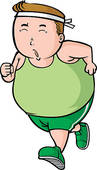 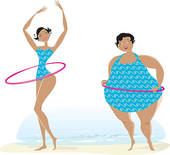 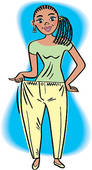 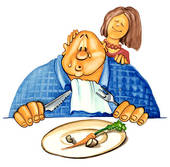 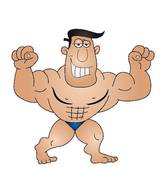 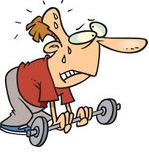 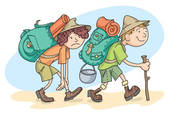 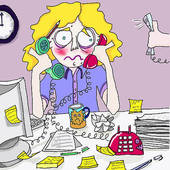 (spazieren) gehenjoggenwandernturnenmeditierenYogaMassagePilatesBodybuildingstreckenSpaAerobicdickbäuchigschlank       dickabnehmenDiätstarkschwachunfit          fitgestresst